25.06.20ВремяМероприятие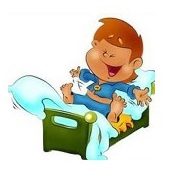 9.00-9.10Подъем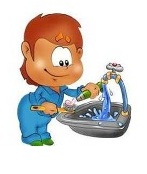 9.10-9.20Личная гигиена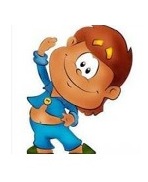 9.20-9.30Утренняя зарядкаhttps://salda.ws/video.php?id=Y-h7WvX65bE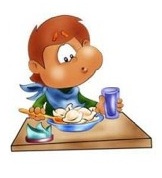 9.30-10.00Завтрак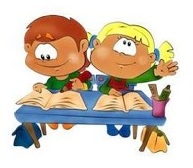 10.00-10.50Гербаризация.1. Соберите различные листочки деревьев, цветов и.т.д. (Например: клен, береза, хвоя, ландыш, цветущая яблоня).2. Засушите (положите в газету или книгу, приложите чем-то тяжелым, оставьте на ночь).3. Создайте гербарий, и подпишите название растений.Фотоотчет 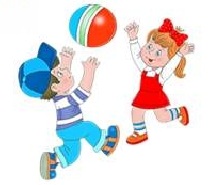 10.50-11.00Динамическая паузаhttps://www.youtube.com/watch?v=j72J9C3sGjg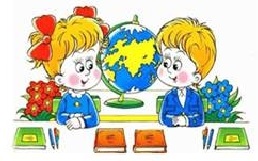 11.00-11.50Режим дня – основа здорового образа жизни.https://infourok.ru/prezentaciya-po-zozh-na-temu-rezhim-dnya-558146.html (перейти по ссылке, посмотреть презентацию, составить режим дня для себя)Фотоотчет 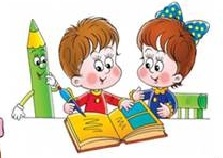 11.50-12.00Отчет о проделанной работе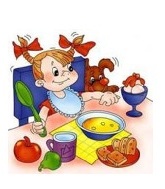 12.00-12.30Обед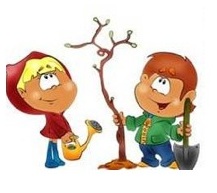 12.30-13.30Online-активности